Zgodnie z art. 13 ust. 1 Ogólnego Rozporządzenia o Ochronie Danych (RODO) informujemy, że: administratorem danych osobowych Wykonawców lub Zleceniobiorców jest Miejski Ośrodek Pomocy Społecznej w Makowie Mazowieckim, adres: ul. Polna 1, 06-200 Maków Mazowiecki;administrator wyznaczył Inspektora Ochrony Danych, z którym mogą się Państwo kontaktować w sprawach przetwarzania Państwa danych osobowych za pośrednictwem poczty elektronicznej:mops@makowmazowiecki.pladministrator będzie przetwarzał Państwa dane osobowe na podstawie art. 6 ust. 1 lit. c) RODO, tj. przetwarzanie jest niezbędne w celu wykonania umowy, której stroną jest osoba, której dane dotyczą ,lub do podjęcia działań na żądanie osoby ,której dane dotyczą ,przed zawarciem umowy;  dane osobowe mogą być udostępnione innym uprawnionym podmiotom, na podstawie przepisów prawa, a także na rzecz podmiotów, z którymi administrator zawarł umowę powierzenia przetwarzania danych w związku z realizacją usług na rzecz administratora (np. kancelarią prawną, dostawcą oprogramowania, zewnętrznym audytorem, zleceniobiorcą świadczącym usługę z zakresu ochrony danych osobowych);administrator nie zamierza przekazywać Państwa danych osobowych do państwa trzeciego lub organizacji międzynarodowej;mają Państwo prawo uzyskać kopię swoich danych osobowych w siedzibie administratora.Dodatkowo zgodnie z art. 13 ust. 2 RODO informujemy, że:Państwa dane osobowe będą przechowywane  do momentu upływu okresu przedawnienia wynikającego z ustawy z dnia 23 kwietnia 1964r. Kodeks cywilny;przysługuje Państwu prawo dostępu do treści swoich danych, ich sprostowania lub ograniczenia przetwarzania, a także prawo do wniesienia skargi do organu nadzorczego;podanie danych osobowych jest dobrowolne, jednakże niezbędne do zawarcia umowy.Konsekwencją niepodania danych osobowych będzie brak realizacji umowy.administrator nie podejmuje decyzji w sposób zautomatyzowany w oparciu o Państwa dane osobowe.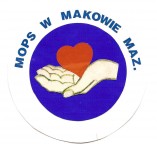 MIEJSKI OŚRODEK POMOCY SPOŁECZNEJ W MAKOWIE MAZOWIECKIM                    KLAUZULA INFORMACYJNA              dotycząca przetwarzania danych osobowych